РЕШЕНИЕот   _______ 2022 г.                            аал Доможаков                                 №  _____О внесении изменений в Решение Совета депутатов Доможаковского сельсовета от 26.11.2021  № 4/31  «Об установлении на территории муниципального образования Доможаковский сельсовет налога на имущество физических лиц на 2022 год»В соответствии с Уставом муниципального образования Доможаковский сельсовет Усть-Абаканского района Республики Хакасия, в целях приведения нормативных правовых актов в соответствие с действующим законодательством Совет депутатов Доможаковского  сельсовета РЕШИЛ:Внести в решение Совета депутатов Доможаковского сельсовета от 26.11.2021 г. № 4/31 «Об установлении на территории муниципального образования Доможаковский сельсовет налога на имущество физических лиц на 2022 год» следующие изменения и дополнения:в наименовании слова «Об установлении» заменить словами « О введении».П. 1 «Установить и ввести в действие с 1 января 2022 года на территории муниципального образования Доможаковского сельсовет налог на имущество физических лиц на 2022 год (далее-налог)»  изложить в новой редакции: «Ввести в действие с 1 января 2022 года на территории муниципального образования Доможаковского сельсовет налог на имущество физических лиц на 2022 год (далее-налог)».Настоящее Решение вступает в силу по истечении одного месяца со дня его официального опубликования. Глава Доможаковского сельсовета				М.В. Ощенкова		ПРОЕКТ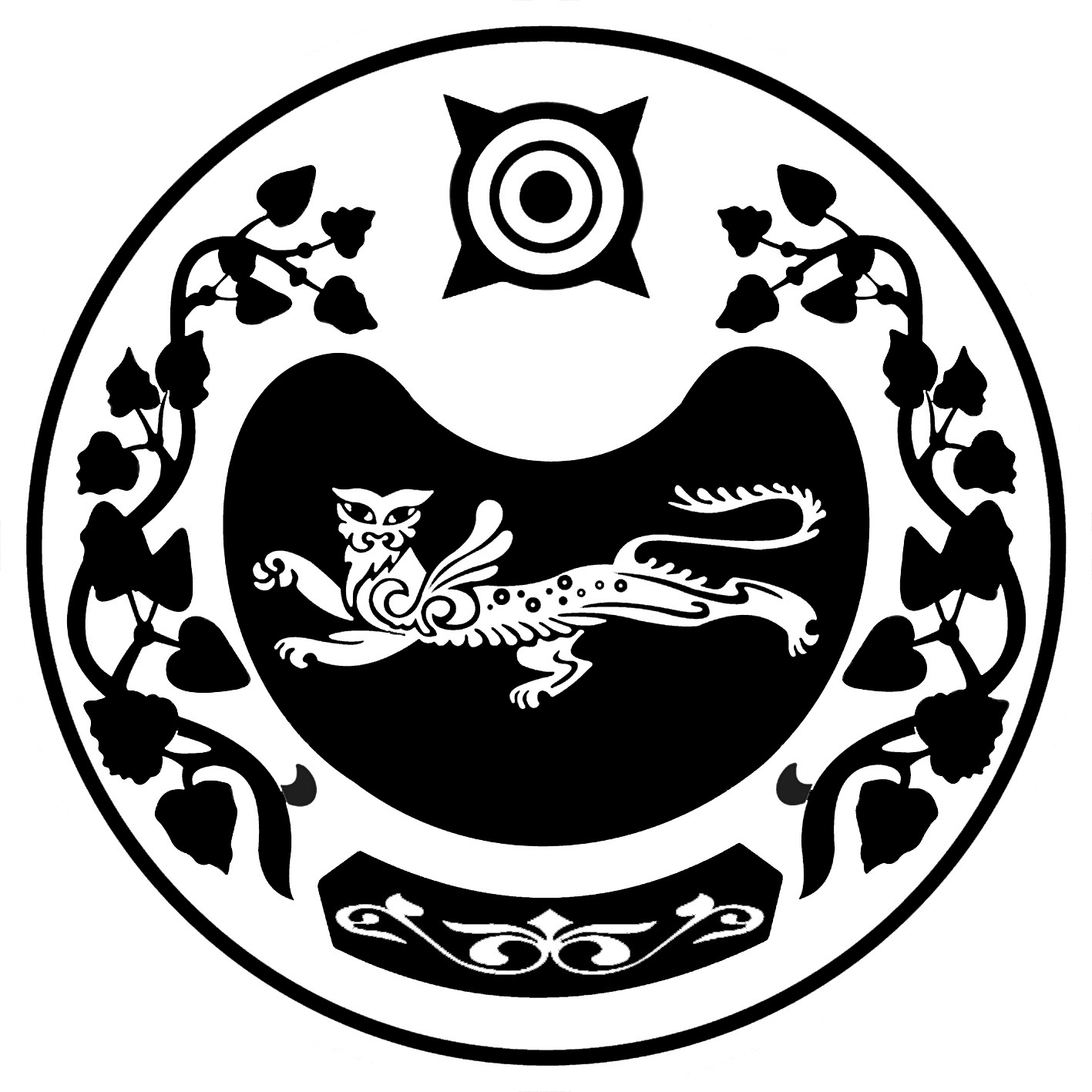 СОВЕТ ДЕПУТАТОВ ДОМОЖАКОВСКОГО СЕЛЬСОВЕТА